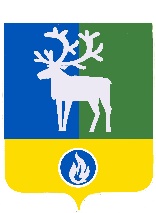 ГОРОДСКОЕ ПОСЕЛЕНИЕ БЕЛОЯРСКИЙБЕЛОЯРСКИЙ РАЙОНХАНТЫ-МАНСИЙСКИЙ АВТОНОМНЫЙ ОКРУГ - ЮГРАСОВЕТ ДЕПУТАТОВРЕШЕНИЕот 14 сентября 2022 года                                                                                                      № 30О внесении изменения в приложение 1 к решению Совета депутатов городского поселения Белоярский от 1 марта 2021 года № 11В соответствии со статьей 26.1 Федерального закона от 6 октября 2003 года № 131-ФЗ «Об общих принципах организации местного самоуправления в Российской Федерации», статьей 10.1 устава городского поселения Белоярский Совет депутатов городского поселения Белоярский р е ш и л: Внести в приложение 1 «Порядок определения части территории городского поселения Белоярский, на которой могут реализовываться инициативные проекты» к решению Совета депутатов городского поселения Белоярский от 1 марта 2021 года № 11 «О реализации инициативных проектов в городском поселении Белоярский» следующее изменение:пункт 1.1 признать утратившим силу.Опубликовать настоящее решение в бюллетене «Официальный вестник городского поселения Белоярский» и разместить на официальном сайте органов местного самоуправления городского поселения Белоярский.Настоящее решение вступает в силу после его официального опубликования.Глава городского поселения Белоярский 						     Е.А. Пакулев